ПРОЕКТ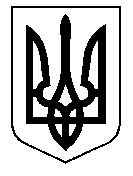 ТАЛЬНІВСЬКА РАЙОННА РАДАЧеркаської областіР  І  Ш  Е  Н  Н  Я__________                                                                                               № _______Про надання дозволу відділу освітиТальнівської райдержадміністраціїна передачу  в оренду  приміщення теплиціВеселокутського НВК	Відповідно до пункту 20 частини 1 статті 43,статтей 59, 60 Закону України «Про місцеве самоврядування в Україні»,Закону України «Про оренду державного та комунального майна»,  рішення районної ради від   21.08. 2012 № 15-3 «Про оренду комунального майна району», листа ТОВ «ТЕПЛО-АЛЬТЕРНАТИВА», враховуючи подання Тальнівської районної державної адміністрації,  районна рада ВИРІШИЛА:          1.Надати дозвіл відділу освіти Тальнівської районної державної адміністрації на передачу в оренду  приміщення теплиці Веселокутського навчально-виховного комплексу «дошкільний навчальний заклад – загальноосвітня школа І - ІІ ступенів»  Тальнівської районної ради, яке знаходиться за адресою: вул. Віті Проценка, 38, с. Веселий Кут, Тальнівський район, Черкаська область, площею 41,5 кв.м.,з метою поліпшення  його технічного стану для подальшого встановлення  водогрійних котлів, працюючих на альтернативному виді палива для опалення приміщення навчально-виховного комплексу.2.  Дозволити орендарю  здійснити переобладнання приміщення теплиці  під котельню за власний рахунок.3. Доручити відділу освіти районної державної адміністрації передати в оренду вказане в п.1 приміщення відповідно до вимог чинного законодавства та надати районній раді копію договору в 10-денний термін після його укладення.  4. Контроль за виконанням рішення покласти на постійну комісію районної ради  з питань  комунальної власності,  промисловості та регуляторної політики.Голова районної ради                                              В.Любомська